___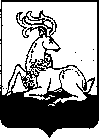 АДМИНИСТРАЦИЯОДИНЦОВСКОГО  ГОРОДСКОГО ОКРУГАМОСКОВСКОЙ ОБЛАСТИПОСТАНОВЛЕНИЕ15.02.2024  №   864г. Одинцово№_________г. ОдО сносе объекта самовольного строительстваВ соответствии с Федеральным законом  от  06.10.2003 № 131-ФЗ  «Об общих принципах организации местного самоуправления в Российской Федерации», Уставом Одинцовского городского округа Московской области, руководствуясь Порядком выявления самовольно построенных объектов капитального строительства, их сноса или приведения в соответствие с установленными требованиями на территории Одинцовского городского округа Московской области, утвержденным постановлением Администрации Одинцовского городского округа Московской области от 27.11.2020 № 3208, учитывая решение Комиссии по вопросам самовольного строительства от 23.01.2024 (вопрос № 2 Протокола № 1),ПОСТАНОВЛЯЮ:1. Снести объект самовольного строительства – нежилое здание (точные координаты места 55.730340, 37.291669), расположенное по адресу: Московская область, Одинцовский г.о., посёлок дома отдыха Огарёво, вблизи д. 4, на земельном участке с кадастровым номером 50:20:0010508:281 (далее – Объект).2. Опубликовать настоящее постановление и сообщение о планируемом сносе Объекта в официальных средствах массовой информации, разместить на официальных сайтах Одинцовского городского округа Московской области и Территориального управления Барвихинское Администрации Одинцовского городского округа Московской области в сети «Интернет».3. Разместить сообщение о планируемом сносе Объекта на информационном щите в границах земельного участка, на котором создан Объект.4. По истечении 2 (двух) месяцев со дня опубликования сообщения о планируемом сносе Объекта Управлению капитального строительства Администрации Одинцовского городского округа Московской области организовать мероприятия по сносу Объекта.5. Настоящее постановление вступает в силу со дня его официального опубликования.6. Контроль за выполнением настоящего постановления возложить на Первого заместителя Главы Одинцовского городского округа Московской области Пайсова М.А.Глава Одинцовского городского округа                                              А.Р. Иванов